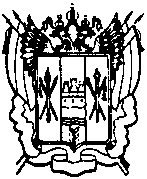 СОБРАНИЕ ДЕПУТАТОВ ЦИМЛЯНСКОГО РАЙОНАРЕШЕНИЕО внесении изменений в решение Собрания депутатов Цимлянского района от 12.12.2012 № 106 «Об утверждении«Положения о порядке управления ираспоряжения объектами муниципальнойсобственности муниципальногообразования «Цимлянский район»В связи с допущенной технической ошибкой, Собрание депутатов Цимлянского района РЕШИЛО:1. Внести в приложение к решению Собрания депутатов Цимлянского района от 12.12.2012 № 106 «Об утверждении «Положения о порядке управления и распоряжения объектами муниципальной собственности муниципального образования «Цимлянский район»» следующие изменения:1.1. Подпункт 4.2.3 пункта 4.2 изложить в новой редакции:«4.2.3. Муниципальное имущество может предоставляться в аренду без проведения торгов в соответствии с действующим законодательством».2. Настоящее решение вступает в силу со дня его официального опубликования.3. Контроль за исполнением решения возложить на комиссию по бюджету, налогам и собственности Собрания депутатов Цимлянского района.25.12.2018№ 182г. ЦимлянскПредседатель Собрания депутатов – глава Цимлянского района                                                                                                                               Л.П. Перфилова